ホームページ掲載内容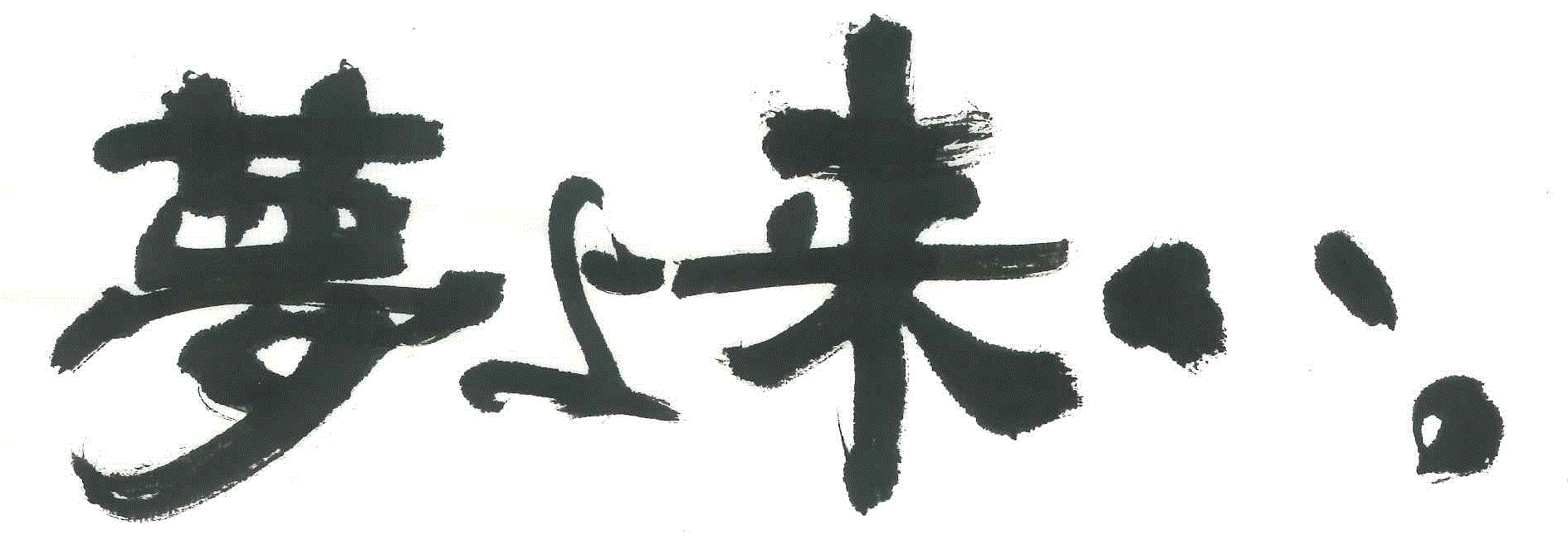 令和５年度 浜田高校（全日制）オープンスクール 実施日	令和５年８月１０日（木）対　象　　	中学３年生・保護者会　場　　	浜田高校全日制校舎（浜田市黒川町3749）等時程・内容等内容紹介授業体験（９：５０～１０：４０）（５０分）（全員）
次の科目のうち、１科目の授業を体験できます。申し込みの時は、第３希望まで書いて下さい。部活動体験・見学（１１：３０～１２：３０）（６０分）（希望者のみ）
　次の部活動のうち、ひとつを体験できます。部活動をひとつ選んで申し込んで下さい。体験に参加しなくても、活動中の部活動を自由に見学することができます。
　用具を持っていない場合でも、可能な限り貸し出しをしますので、ふるってご参加下さい。
６．寮見学（１３：００～１３：３０）（３０分）（希望者のみ）　　寮生活について説明を受けたり寮の中を見学したりします。希望者は申し込んで下さい。７．浜高Ｑ＆Ａ・学習相談（１１：３０～１２：３０）（６０分）（希望者のみ）　　浜高生や教員が質問にお答えいたします。申し込みが必要です。　　※このプログラムに参加した人は部活動体験には参加できません。８．その他上履きを持参して下さい。各中学校の体操服（半袖・半ズボン可）で参加して下さい。熱中症予防のため、飲料水やお茶を持参して下さい。参加者全員に保険に加入してもらいます。（浜田高校が一括して手続きをします）１１月４日（土）に第２回オープンスクールを計画しています。詳細は９月中旬頃にホームページで確認できるようにします。急遽、実施予定が変更になった場合は、中学校を通じて連絡いたします。あわせて、本校ホームページでもお知らせします。９．申込方法中学生・保護者
参加を希望する中学生・保護者の皆様は、この浜田高校ホームページに掲載されている「①浜高オープンスクール参加申込書（生徒用）」をダウンロードし、ファイル内にある「申込書】」をプリントアウトし（または中学校から配布）、必要事項を記入して中学校の先生に提出して下さい。中学校の先生
各中学校で取りまとめて申し込みをして下さい。申し込み方法は、この浜田高校ホームページに掲載されている「②浜高オープンスクール参加者名簿」をダウンロードして、「参加申込シート」に必要事項を記入し、７月13日（木）までに「②浜高オープンスクール参加者名簿」にあるメールアドレスへファイルを添付して送付して下さい。申し込みの際のメールの「件名」は「オープンスクール参加申込」とし、添付ファイル名は「○○中学校」でお願いします。７月１９日（水）を目途に各中学校へ「体験授業」についてお知らせします。申し込み期限を過ぎたとき
７月１３日以降に参加希望の生徒が出た場合には、中学生又は保護者の方（中学校の先生でもかまいません）が、浜田高校主幹教諭（作野健一）まで直接お問い合わせ下さい。
　　問い合わせ先：TEL　（０８５５）２２－００４２対象時程内容会場全　員8:40- 9:10 (30)受付【各授業体験教室】全　員9:10- 9:35 (25)開会行事（挨拶・学校紹介・日程説明等）【各授業体験教室】全　員9:50-10:40 (50)授業体験　（１科目を選択）【各授業体験教室】全　員11:05-11:20 (15)アンケート記入・閉会【各授業体験教室】希　望　者11:30-12:30 (60)部活動体験・見学　浜高Ｑ＆Ａ、学習相談　　【各実施場所】【会議室】希　望　者12:30-13:00 (30)昼食・休憩希　望　者13:00-13:30 (30)寮見学・説明　　　　　　　　　【寮】希　望　者13:20-14:20 (60)（個別相談）　　【会議室】教科・
科目名授業タイトル主な授業内容1国語枕草子『枕草子』の「ありがたきもの」を通して言葉の意味の変化を考えます。2地歴公民①地理と公共から考える地震とは地震の原因や多発地域、災害発生時の対応などについて考えます。3地歴公民②浜田高校から考える歴史浜田高校１３０年の歴史を通して、日本の社会の変化を考察します。4数学数楽入門思考力を問う問題を中心に扱います。5物理演示実験ウェーブマシンを使って波を観察し、波のもつ性質を楽しく学びます。6化学化学実験実験結果からグラフを作成します。7生物生物実験ニワトリの脳の解剖（ニワトリの脳を観察しよう）（若干名）8書道蒔絵で文字を表現しよう！お皿に文字を蒔絵で表現します。（若干名）9英語Welcome to Hamako English class!Let's practice English together!10家庭卵の調理性を学ぼう調理を通して卵の特性を学びます。（若干名）番号部活動名部活動名備考（持参する物、＊は持っていれば持参する物）1硬式野球部（体験可能）ユニフォーム（学校の練習着で可）、グローブ、スパイク2軟式野球部（体験可能）体操服でも可　グローブ3サッカ－部（体験可能）（雨天中止）練習着（体操服でも可）　＊スパイク、レガース、ストッキング4男子バレ－ボ－ル部（体験可能）体操服　体育館用シューズ（バレーシューズ可）5女子バレ－ボ－ル部（体験可能）体操服　体育館用シューズ（バレーシューズ可）6男子バスケットボール部（体験可能）体操服　体育館用シューズ（バスケットシューズ可）7女子バスケットボール部（体験可能）体操服　体育館用シューズ（バスケットシューズ可）8男子ソフトテニス部（体験可能）体操服　＊ラケット、テニス用屋外シューズ、帽子9女子ソフトテニス部（体験可能）体操服　＊ラケット、テニス用屋外シューズ、帽子10男子硬式テニス部（体験可能）体操服　＊ラケット、テニス用屋外シューズ、帽子11女子硬式テニス部（体験可能）（雨天中止）体操服　＊ラケット、テニス用屋外シューズ、帽子12体操部（体験可能）体操服13陸上競技部（体験可能）体操服14柔道部（体験可能）柔道着（体操服でも可）15剣道部（体験可能）剣道着（体操服でも可）16弓道部（体験可能）体操服17卓球部（体験可能）体育館シューズ、＊ラケット18吹奏楽部（見学のみ可能）19浜高Q＆A、学習相談浜高Q＆A、学習相談20どこにも登録せず、自由に見学、または帰宅どこにも登録せず、自由に見学、または帰宅